Tervetuloa rippikouluun! – LEIRIRANTA 4Seurakuntaan tutustuminen:Rippikouluun kuuluu kotiseurakunnan toimintaan tutustuminen ja osallistuminen. Tämän kirjeen mukana on rippikoulukorttisi. Voit aloittaa merkintöjen keräämisen heti, vaikka ensimmäinen yhteinen merkintä on vasta 30.1.2021. Merkinnän korttiin saa, kun saapuu ajoissa paikalle ja käyttäytyy tilaisuuteen sopivalla tavalla.Pidä korttisi tallessa, sillä vain täydellä rippikoulukortilla pääset konfirmoitavaksi (eli saat rippijuhlat)! Kortti palautetaan täytettynä viimeistään leiriä edeltävässä kaupunkipäivässä.Oman ryhmäsi seurakuntajakson tapahtumat näet tästä kirjeestä, laita se siis vaikka jääkaapin oveen. Mikäli et pääse johonkin ryhmäsi yhteiseen tapaamiseen, ilmoita siitä ajoissa Riitalle: riitta.haapa-aho@evl.fi tai 050-3644650 (soita, tekstaa tai whatsapp). Sovitaan yhdessä korvaava tapahtuma tai tehtävä!Tietoja messuista ja muusta seurakunnan toiminnasta löydät muun muassa seurakunnan kotisivuilta www.karkkilanseurakunta.fi, Facebookista www.facebook.com/karkkilanseurakunta tai paikallislehti Karkkilalaisesta. RIPPIKOULUKORTIN MERKINNÄTRippikoulupyhä lauantaina 30.1. klo 18 kirkossa. Kaikille yhteinen rippikoulun aloitusjumalanpalvelus.Ryhmän oma tapaaminen keskiviikkona 3.3. klo 18 pappilan navetassa. Diakoniapäivä lauantaina 13.3. klo 13-17. Aloitus kirkossa.Messu oman ryhmän kanssa sunnuntaina 28.3. klo 10 kirkossa.Ronttiklubi eli nuorten konsertti huhtikuussa. Päivämäärä tarkentuu myöhemmin.  Nuortenilta. Käy haluamanasi lauantaina nuortenillassa, illat ovat joka lauantai klo 18 pappilan navetassa. Paikalla pitää olla klo 20 asti. Vapaavalintainen seurakunnan tilaisuus. Mikä tahansa seurakunnassa tapahtuva tilaisuus käy tähän, myös häät, ristiäiset, kauneimmat joululaulut yms. ”Tee hyvä teko” –merkintä. Siinä saat käyttää mielikuvitustasi! Tee jollekin toiselle päivän hyvä työ. Kirjaa korttiin ylös, mitä teit. Pyydä merkintä siltä, joka palveluksen otti vastaan.

Seuraa Karkkilan seurakunnan nuorisotyö Team Jobia somessa: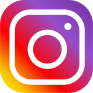 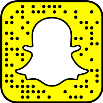 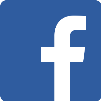 @teamjobkarkkila 


Kiva aloittaa riparivuosi kanssasi!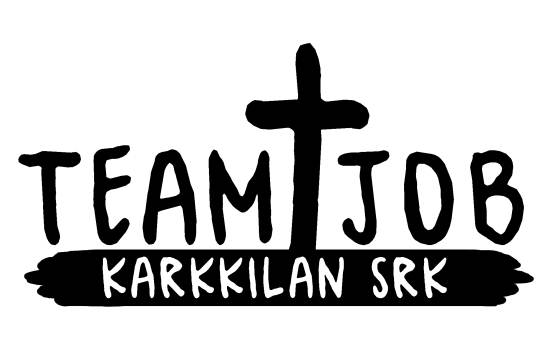 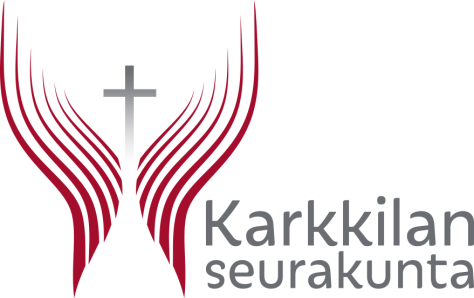 